kreativ samtalegruppe/Creative grouptema:å finne seg selv igjen når man er lei seg/To feel sad and search for new hope and protection.dET BLIR:*samtale*bevegelse*lage symboler sammen*kAFFE/TE OG KOSDatoer: 10.MARS, 17.MARS OG 23.MARStID: KL. 17.30- 19.00Ledere: Kunstner/ artist Grete, danser/dancer Ingunn og Elisabet prestja, jeg vil være med/ Yes, i want to join:Plass til seks deltakere- six participants. Dersom flere enn seks vil være med, blir det loddtrekning. 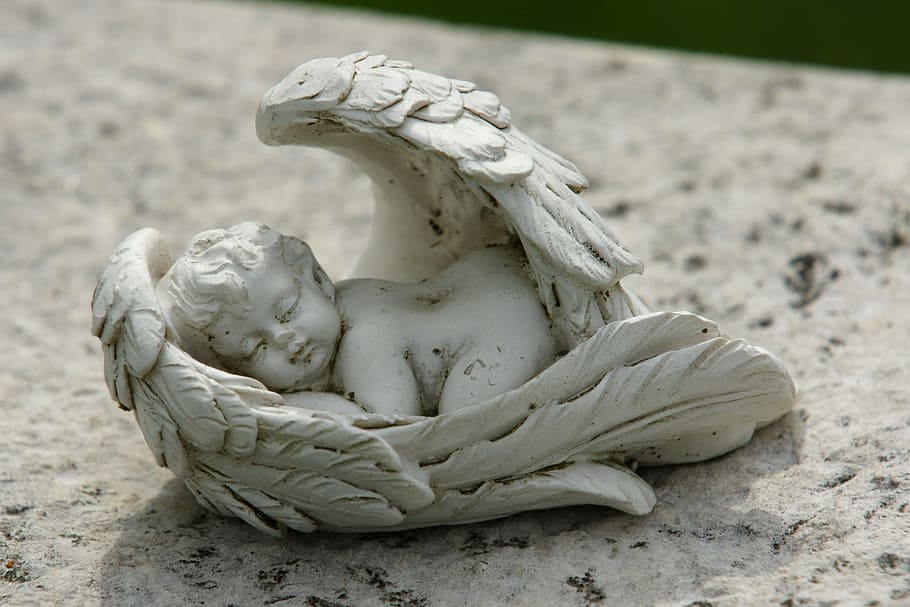 